1.Пояснительная запискаРабочая программа учебного предмета биология  для 11 класса составлена с учетом следующих нормативных документов и методических материалов:- приказа Минобрнауки Российской Федерации от 17.12.2010 №1897 «Об утверждении федерального государственного образовательного стандарта основного общего образования» (в ред. приказов Минобрнауки Российской Федерации от 29.12.2014 №1644, от 31.12.2015 №1577;- приказа Минобрнауки Российской Федерации от 31.03.2014 №253 «Об утверждении федерального перечня учебников, рекомендуемых к использованию при реализации имеющих государственную аккредитацию образовательных программ начального общего, основного общего, среднего общего образования» (с изменениями и дополнениями);- приказа МКОУ Ниж-Суетская СОШ им. А. Карпенко от 30.08.2019 № 158/1«Об утверждении основной образовательной программы основного общего образованияМКОУ Ниж-Суетская СОШ им. А. Карпенко»;- приказа МКОУ Ниж-Суетская СОШ им. А. Карпенко от № 128 от 30.08.2019«Об утверждении Годового календарного учебного графика на 2019- 2020 учебный годМКОУ Ниж-Суетская СОШ им. А. Карпенко»;- приказа МКОУ Ниж-Суетская СОШ им. А. Карпенко от 31.08.2019 № 157«Об утверждении Учебного плана основного общего образования на 2019- 2020учебный годМКОУ Ниж-Суетская СОШ им. А. Карпенко»;- приказа МКОУ Ниж-Суетская СОШ им. А. Карпенко от 31.08.2018 № 92«Об утверждении Положения о рабочей программы учебного предмета, курсаМКОУ Ниж-Суетская СОШ им. А. Карпенко»;с учётом авторской программы по биологии  для общеобразовательных учреждений Российской Федерации, линии учебников по предмету  биология авторов А.А.Каменский, Е.А. Криксунов, В .В. Пасечник издательства дрофа год 2009г.Общая характеристика предметаДанная программа по биологии составлена на основе федерального компонента государственного стандарта среднего (полного) общего образования на базовом уровне.Программа конкретизирует содержание предметных тем образовательного стандарта, дает примерное распределение учебных часов по разделам курса и рекомендуемую последовательность изучения тем и разделов учебного предмета с учетом межпредметных и внутрипредметных связей, а также логики учебного процесса.Курс биологии на ступени среднего (полного) общего образования на базовом уровне направлен на формирование у учащихся знаний о живой природе, ее отличительных признаках — уровневой организации и эволюции, поэтому программа включает сведения об общих биологических закономерностях, проявляющихся на разных уровнях организации живой природы. Основу отбора содержания на базовом уровне составляет культуросообразный подход, в соответствии с которым учащиеся должны освоить знания и умения, значимые для формирования общей культуры, определяющие адекватное поведение человека в окружающей среде, востребованные в жизни и практической де_ятельности. В связи с этим на базовом уровне в программе особое внимание уделено содержанию, лежащему в основе формирования современной естественнонаучной картины мира. Основу структурирования содержания курса биологии в старшей школе на базовом уровне составляют ведущие идеи —отличительные особенности живой природы, ее уровневая организация и эволюция. В соответствии с ними выделены содержательные линии курса: «Биология как наука. Методы научного познания», «Клетка», «Организм», «Вид», «Экосистемы». Программа предусматривает формирование у учащихся общеучебных умений и навыков, универсальных способов деятельности и ключевых компетенций. В этом направлении приоритетами для учебного предмета «Биология» на ступени среднего (полного) общего образования на базовом уровне являются: сравнение объектов, анализ, оценка, поиск информации в различных источниках.В программе дается распределение материала по разделам и темам. К каждой теме приведены основные понятия и перечень демонстраций, допускающих использование различных средств обучения с учетом специфики образовательного учрежденияи его материальной базы. Цели и задачи курсасоциализация обучающихся как вхождение в мир культуры и социальных отношений, обеспечивающее включение учащихся в ту или иную группу или общность ― носителя её норм, ценностей, ориентаций, осваиваемых в процессе знакомства с миром живой природы;приобщение к познавательной культуре как системе познавательных (научных) ценностей, накопленных обществом в сфере биологической науки.Помимо этого, биологическое образование на старшей ступени призвано обеспечить:ориентацию в системе этических норм и ценностей относительно методов, результатов и достижений современной биологической науки;развитие познавательных качеств личности, в том числе познавательных интересов к изучению общих биологических закономерностей и к самому процессу научного познанияовладение учебно-познавательными и ценностно-смысловыми компетентностями для формирования познавательной и нравственной культуры, научного мировоззрения, а также методологиейбиологического эксперимента и элементарными методами биологических исследований;формирование экологического сознания, ценностного отношения к живой природе и человеку.Различия целеполагания для базового и профильного уровней состоят в том, что если на базовом уровне цели ориентированы на формирование у учащихся общей культуры, научного мировоззрения, использование освоенных знаний и умений в повседневной жизни, тона профильном уровне основная цель состоит в подготовке старшеклассников к будущей профессиональной деятельности, формировании у них элементарных умений и навыков, необходимых для продолжения биологического образования в высших учебных заведенияхсоответствующего профиля, а также объёма биологических знаний, достаточного для продолжения образования и самообразования.Место предмета в базисном учебном планеПрограмма разработана на основе федерального базисного учебного плана для образовательных учреждений РФ, в соответствии с которым на изучение курса биологии выделено 70 часов, в том числе в 10 классе — 35 часов (1 час в неделю), в 11 классе —35 часов (1 час в неделю). В программе предусмотрен резерв свободного учебного времени — 5 часов.2.Требования к уровню подготовки учащихсяВ результате изучения биологии на базовом уровне ученик должен:знать/понимать- основные положения биологических теорий (клеточная, эволюционная теория Ч. Дарвина); учение В. И. Вернадского о биосфере; сущность законов Г. Менделя, закономерностей изменчивости;-  строение биологических объектов: клетки; генов и хромосом; вида и экосистем (структура);-  сущность биологических процессов: размножение, оплодотворение, действие искусственного и естественного отбора, формирование приспособленности, образование видов, круговорот веществ и превращения энергии в экосистемах и биосфере;- вклад выдающихся ученых в развитие биологической науки;- биологическую терминологию и символику;уметь- объяснять: роль биологии в формировании научного мировоззрения; вклад биологических теорий в формирование современной естественнонаучной картины мира; единство живой и неживой природы, родство живых организмов; отрицательное влияние алкоголя, никотина, наркотических веществ на развитие зародыша человека; влияниемутагенов на организм человека, экологических факторов на организмы; взаимосвязи организмов и окружающей среды; причины эволюции, изменяемости видов, нарушений развития организмов, наследственных заболеваний, мутаций, устойчивости и смены экосистем; необходимость сохранения многообразия видов;- решать элементарные биологические задачи; составлять элементарные схемы скрещивания и схемы переноса веществ и энергии в экосистемах (цепи питания);- описывать особей видов по морфологическому критерию;-  выявлять приспособления организмов к среде обитания, источники мутагенов в окружающей среде (косвенно), антропогенные изменения в экосистемах своей местности;- сравнивать: биологические объекты (химический состав тел живой и неживой природы, зародыши человека и других млекопитающих, природные экосистемы и агроэкосистемы своей местности), процессы (естественный и искусственный отбор, половое и бесполое размножение) и делать выводы на основе сравнения;- анализировать и оценивать различные гипотезы сущности жизни, происхождения жизни и человека, глобальные экологические проблемы и пути их решения, последствия собственной деятельности в окружающей среде;-  изучать изменения в экосистемах на биологических моделях;-  находить информацию о биологических объектах в различных источниках (учебных текстах, справочниках, научно популярных изданиях, компьютерных базах данных, интернет ресурсах) и критически ее оценивать;использовать приобретенные знания и умения в практической деятельности и повседневной жизнидля:-  соблюдения мер профилактики отравлений, вирусных и других заболеваний, стрессов, вредных привычек (курение, алкоголизм, наркомания); правил поведения в природной среде;- оказания первой помощи при простудных и других заболеваниях, отравлении пищевыми продуктами;- оценки этических аспектов некоторых исследований в области биотехнологии (клонирование, искусственное оплодотворение).3.Формы, методы и технологии обучения, используемые при работе с учащимися, испытывающими трудности в обученииОсновной формой организации образовательного процесса при реализации рабочей программы является урок. Используется следующая система уроков (уроки изучения нового материала, уроки закрепления изученного, уроки применения полученных знаний, обобщения и систематизации, контроля, комбинированные уроки) направлена на формирование активной личности, мотивированной к самообразованию, обладающей достаточными навыками и психологическими установками к самостоятельному поиску, отбору, анализу и использованию информации. Используемые на конкретном уроке  методы обучения   и формы организации учебно-познавательной деятельности определяются возрастными и индивидуальными особенностями коллектива обучающихся,  целями и задачами конкретного учебного занятия. Для приобретения практических навыков и повышения уровня знаний обучающихся,  в рабочую программу включены  3 лабораторные работы и 5 практических работ, предусмотренных авторской программой. Все лабораторные и практические работы являются этапами комбинированных уроков и оцениваются  по усмотрению учителя.Необходимым элементом обучения биологии является проверка знаний и умений обучающихся. Рабочей программой предусмотрен вводный, текущий, тематический (промежуточный) и заключительный, или итоговый контроль. Текущий учет  позволяет выявить достигнутый учащимися уровень усвоения учебного материала и своевременно устранить обнаруженные пробелы в знаниях учеников. Тематический учет способствует приведению в систему знаний и умений учащихся, дает им возможность увидеть содержание темы в целом, проследить за развитием основных понятий и явлений, осмыслить взаимосвязи между ними и ведущими теориями курса биологии. Заключительный, или итоговый, учет проводится по ведущим понятиям и теориям биологии, изучаемым в данном биологическом курсе на разных уровнях усвоения знаний и с учетом возрастных особенностей учащихся. Все письменные работы оцениваются по пятибалльной системе. В ходе устного ответа на традиционные вопросы учащимся предоставляется полная свобода без каких либо ограничений и подсказок. Традиционные задания используются для контроля любых дидактических целей: знания и понимания материала, применения его в сходных и новых условиях, умения анализировать и оценивать текст и т.д. С помощью традиционных заданий выявляется отношение ученика к изучаемому материалу, выясняется  глубина его понимания, системность, систематичность, прочность полученных знаний. Возникающая при их использовании проблема объективной оценки решается путем использования наряду с традиционными  - тестовых форм контроля,  в том числе в форме ЕГЭ.  При этом, в ходе подготовки к проверке знаний и умений учитываются различные уровни усвоения материала учащимися: репродуктивный, продуктивный и творческий. 4. Содержание учебного предмета, курсаРаздел 4 Вид (20 часов)Тема 4.1 История эволюционных идей (4 часа)История эволюционных идей. Значение работ К.Линнея, учения Ж.Б.Ламарка, эволюционной теории Ч.Дарвина. Роль эволюционной теории в формировании современной естественнонаучной картины мира.Тема 4.2Современное эволюционное учение( 9 ч.) Вид, его критерии. Популяция - структурная единица вида, единица эволюции. Движущие силы эволюции, их влияние на генофонд популяции. Синтетическая теория эволюции. Результаты эволюции. Сохранение многообразия видов как основа устойчивого развития биосферы.Причины вымирания видов.Биологический прогресс и регресс.Тема 4.3 Происхождение жизни на Земле (3 часа)Гипотезы происхождения жизни. Отличительные признаки живого.Усложнение организмов на Земле в процессе эволюции.Тема 4.4 Происхождение человека (4 часа)Гипотезы  происхождения человека.Доказательства родства человека с млекопитающими животными. Эволюция человека.Расы и их происхождение.Лабораторные  и практические работыЛ/р № 1. «Описание вида по морфологическому критерию» Л/р № 2 «Выявление изменчивости у особей одного вида Л/р № 3 «Изучение приспособленности организмов к среде обитания» Пр/р № 4 «Анализ и оценка различных гипотез происхождения человека»Пр.р № 5 «Анализ и оценка различных гипотез происхождения жизни»Раздел5 Экосистемы (11 часов)Тема 5.1 Экологические факторы (3 часа)Экологические факторы, их значение в жизни организмов. Биологические ритмы. Межвидовые отношения:паразитизм,хищничество,конкуренция,симбиоз.Тема 5.2 Структура экосистем (4.часа)Видовая и пространственная структура экосистемПищевые связи, круговорот веществ и превращения энергии в экосистемах. Причины устойчивости и смены экосистем.Искусственные сообщества-агроэкосистемыТема 5.3  Биосфера – глобальная экосистема (2 часа)Биосфера – глобальная экосистема. Учение В.И.Вернадского о биосфере. Роль живых организмов в биосфере.Роль живых организмов в биосфере,биомасса.Биологический круговорот(на примере круговорота углерода). Эволюция биосферыТема 5.4 Биосфера и человек (2 часа)Глобальные экологические проблемы и пути их решения. Последствия деятельности человека в окружающей среде. Правила поведения в природной среде.Лабораторные и практические работыЛ.Р«Выявление антропогенных изменений в экосистемах своей местности»Л/р  «Составление схем передачи вещества и энергии (цепей питания)»Л/р  «Сравнительная характеристика природных экосистем и агроэкосистем своей местности»Л/р  «Исследование изменений в экосистемах на биологических моделях (аквариум)»П.р«Решение экологических задач»Пр.р«Анализ и оценка последствий собственной деятельности в окружающей среде, глобальных экологических проблем и путей их решения»Заключение (1 час)Резерв-3 часаЭкскурсия.-1 часЕстественные и искусственные экосистемы(окрестности школы)Обобщение,контрольное тестирование-2 часаПо авторской программе на изучение предмета выделяется 32 ч +3ч резерв. Резерв взят на итоговое повторение по темам : 1ч Обобщение и систематизация знаний.1ч Контроль знаний. 1ч. Итоговое повторение за год                                             Тематический  план5.Календарно-тематическое планирование6.Учебно-методический комплекс Рабочая программа Биология . 5 – 11 классы: программы для общеобразоват. учреждений к комплекту учебников, созданных под руководством В.В.Пасечника / авт.-сост. Г.М.Пальдяева. – М.: Дрофа, 2009 Общая биология. 10 -11 класс: учебник для общеобразовательных  учреждений / А.А.Каменский, Е.А. Криксунов, В.В.Пасечник.- 4-е изд., стереотип – М.: Дрофа. 2008 г.- 367с Рабочая тетрадь к учебнику А А Каменского, Е А Криксунова, В В Пасечника «Биология. Общая биология. 10-11 классы/ В В Пасечник, Г Г Швецов- 3- изд., - стереотип. – М.: Дрофа, 2013 – 159 сБиология : Общая биология. 10—11 классы : методическое пособие к учебнику А. А. Каменского, Е. А. Криксунова, В. В. Пасечника «Биология. Общая биология. 10—11 классы. Базовый уровень» / В. В. Пасечник, Г. Г. Швецов. — М. : Дрофа, 2015.	7. Критерии и нормы оценивания результатов учебной деятельности учащихся основного общего и среднего общего образованияОценка   "5" ставится, если ученик:Показывает глубокое и полное знание и понимание всего программного материала; полное понимание сущности рассматриваемых понятий, явлений и закономерностей, теорий, взаимосвязей.Умеет составить полный и правильный ответ на основе изученного материала; выделять главные положения, самостоятельно подтверждать ответ конкретными примерами, фактами; самостоятельно и аргументировано делать анализ, обобщения, выводы; устанавливать межпредметные связи (на основе ранее приобретённых знаний) и внутрипредметные связи, творчески применять полученные знания в незнакомой ситуации; последовательно, чётко, связно, обоснованно и безошибочно излагать учебный материал. Умеет составлять ответ в логической последовательности с использованием принятой терминологии; делать собственные выводы; формулировать точное определение и истолкование основных понятий, законов, теорий. Может при ответе не повторять дословно текст учебника; излагать, материал литературным языком; правильно и обстоятельно отвечать на дополнительные вопросы учителя; самостоятельно и рационально использовать наглядные пособия, справочные материалы, учебник, дополнительную литературу, первоисточники; применять систему условных обозначений при ведении записей, сопровождающих ответ; использовать для доказательства выводов из наблюдений и опытов.Самостоятельно, уверенно и безошибочно применяет полученные знания в решении проблем на творческом уровне; допускает не более одного недочёта, который легко исправляет по требованию учителя; имеет необходимые навыки работы с приборами, чертежами, схемами, графиками, картами, сопутствующими ответу; записи, сопровождающие ответ, соответствуют требованиям.Оценка   "4" ставится, если ученик:Показывает знания всего изученного программного материала. Даёт полный и правильный ответ на основе изученных теорий; допускает незначительные ошибки и недочёты при воспроизведении изученного материала, небольшие неточности при использовании научных терминов или в выводах, обобщениях из наблюдений. Материал излагает в определённой логической последовательности, при этом допускает одну негрубую ошибку или не более двух недочётов, которые может исправить самостоятельно при требовании или небольшой помощи преподавателя; подтверждает ответ конкретными примерами; правильно отвечает на дополнительные вопросы учителя.Умеет самостоятельно выделять главные положения в изученном материале; на основании фактов и примеров обобщать, делать выводы. Устанавливать внутрипредметные связи. Может применять полученные знания на практике в видоизменённой ситуации, соблюдать основные правила культуры устной речи; использовать при ответе научные термины.Не обладает достаточным навыком работы со справочной литературой, учебником, первоисточником (правильно ориентируется, но работает медленно).Оценка   "3" ставится, если ученик:Усваивает основное содержание учебного материала, но имеет пробелы, не препятствующие дальнейшему усвоению программного материала.Излагает материал несистематизированно, фрагментарно, не всегда последовательно; показывает недостаточную  сформированность отдельных знаний и умений; слабо аргументирует выводы и обобщения, допускает ошибки при их формулировке; не использует в качестве доказательства выводы и обобщения из наблюдений, опытов или допускает ошибки при их изложении; даёт нечёткие определения понятий.Испытывает затруднения в применении знаний, необходимых для решения задач различных типов, практических заданий; при объяснении конкретных явлений на основе теорий и законов; отвечает неполно на вопросы учителя или воспроизводит содержание текста учебника, но недостаточно понимает отдельные положения, имеющие важное значение в этом тексте, допуская одну-две грубые ошибки.Оценка   "2" ставится, если ученик:Не усваивает и не раскрывает основное содержание материала; не знает или не понимает значительную часть программного материала в пределах поставленных вопросов; не делает выводов и обобщений.Имеет слабо сформированные и неполные знания, не умеет применять их при решении конкретных вопросов, задач, заданий по образцу.При ответе на один вопрос допускает более двух грубых ошибок, которые не может исправить даже при помощи учителя.Оценка    «1» ставится в случае:Нет ответа.Примечание. При окончанию устного ответа учащегося педагогом даётся краткий анализ       ответа, объявляется мотивированная оценка, возможно привлечение других учащихся для анализа ответа.Критерии и нормы оценки знаний и умений обучающихся за самостоятельные письменные и контрольные работы.Оценка   «5» ставится, если ученик:Выполняет работу без ошибок и /или/ допускает не более одного недочёта.Соблюдает культуру письменной речи; правила оформления письменных работ.Оценка   «4» ставится, если ученик:Выполняет письменную работу полностью, но допускает в ней не более одной негрубой ошибки и одного недочёта и /или/ не более двух недочётов.Соблюдает культуру письменной речи, правила оформления письменных работ, но -допускает небольшие помарки при ведении записей.Оценка   «3» ставится, если ученик:Правильно выполняет не менее половины работы.Допускает не более двух грубых ошибок, или не более одной грубой, одной негрубой ошибки и одного недочёта, или не более трёх негрубых ошибок, или одной негрубой ошибки и трёх недочётов, или при отсутствии ошибок, но при наличии пяти недочётов.Допускает незначительное несоблюдение основных норм культуры письменной речи, правил оформления письменных работ.Оценка   «2» ставится, если ученик:Правильно выполняет менее половины письменной работы.Допускает число ошибок и недочётов, превосходящее норму, при которой может быть выставлена оценка "3".Допускает значительное несоблюдение основных норм культуры письменной речи, правил оформления письменных работ.Оценка    «1» ставится в случае:Нет ответа.Примечание. - учитель имеет право поставить ученику оценку выше той, которая предусмотрена нормами, если им работа выполнена в оригинальном варианте. - оценки с анализом работ доводятся до сведения учащихся, как правило, на последующем   уроке; предусматривается работа над ошибками и устранение пробелов в знаниях и умениях  учеников.Критерии и нормы оценки знаний и умений обучающихся за практические и лабораторные работы.Оценка   «5» ставится, если:Правильной самостоятельно  определяет цель данных работ; выполняет работу в полном объёме с соблюдением необходимой  ' последовательности проведения опытов, измерений.Самостоятельно, рационально выбирает и готовит для выполнения работ необходимое оборудование; проводит данные работы в условиях, обеспечивающих получение наиболее точных результатов.Грамотно, логично описывает ход практических (лабораторных) работ, правильно формулирует выводы; точно и аккуратно выполняет все записи, таблицы, рисунки, чертежи, графики, вычисления.Проявляет организационно-трудовые умения: поддерживает чистоту рабочего места, порядок на столе, экономно расходует материалы; соблюдает правила техники безопасности при выполнении работ.Оценка   «4» ставится, если ученик:Выполняет практическую (лабораторную) работу полностью в соответствии с требованиями при оценивании результатов на "5", но допускает в вычислениях, измерениях два - три недочёта или одну негрубую ошибку и один недочёт.При оформлении работ допускает неточности в описании хода действий; делает неполные выводы при обобщении.Оценка   «3» ставится, если ученик:1 Правильно выполняет работу не менее, чем на 50%, однако объём выполненной части таков, что позволяет получить верные результаты и сделать выводы по основным, принципиальным важным задачам работы.Подбирает оборудование, материал, начинает работу с помощью учителя; или в ходе проведения измерений, вычислений, наблюдений допускает ошибки, неточно формулирует выводы, обобщения.Проводит работу в нерациональных условиях, что приводит к получению результатов с большими погрешностями; или в отчёте допускает в общей сложности не более двух ошибок (в записях чисел, результатов измерений, вычислений, составлении графиков, таблиц, схем и т.д.), не имеющих для данной работы принципиального значения, но повлиявших на результат выполнения.Допускает грубую ошибку в ходе выполнения работы: в объяснении, в оформлении, в соблюдении правил техники безопасности, которую ученик исправляет по требованию учителя.Оценка   "2" ставится, если ученик:Не определяет самостоятельно цель работы, не может без помощи учителя подготовить соответствующее оборудование; выполняет работу не полностью, и объём выполненной части не позволяет сделать правильные выводы.Допускает две и более грубые ошибки в ходе работ, которые не может исправить по требованию педагога; или производит измерения, вычисления, наблюдения неверно.Оценка    «1» ставится в случае:Нет ответа.Критерии и нормы оценки знаний и умений обучающихся за наблюдением объектов.Оценка   «5» ставится, если ученик:Правильно проводит наблюдение по заданию учителя.Выделяет существенные признаки у наблюдаемого объекта, процесса.Грамотно, логично оформляет результаты своих наблюдений, делает обобщения, выводы.Оценка    "4" ставится, если ученик:Правильно проводит наблюдение по заданию учителя.Допускает неточности в ходе наблюдений: при выделении существенных признаков у наблюдаемого объекта, процесса называет второстепенные.Небрежно или неточно оформляет результаты наблюдений.Оценка   "3" ставится, если ученик:Допускает одну-две грубые ошибки или неточности в проведении наблюдений по заданию учителя.При выделении существенных признаков у наблюдаемого объекта, процесса называет лишь некоторые из них.Допускает одну-две грубые ошибки в оформлении результатов, наблюдений и выводов.Оценка   «2» ставится, если ученик:Допускает три-четыре грубые ошибки в проведении наблюдений по заданию учителя.Неправильно выделяет признаки наблюдаемого объекта, процесса.Допускает три-четыре грубые ошибки в оформлении результатов наблюдений и выводов.Оценка    «1» ставится в случаеНет ответа.Примечание.   Оценки с анализом умений и навыков проводить наблюдения доводятся до сведения учащихся, как правило, на последующем уроке, после сдачи отчёта.Лист внесения изменений в рабочую программу(лист коррекции)№п/п                        Название темыКол-во часовКол – во практических, контрольных, лабораторных работ№п/п                        Название темыКол-во часовКол – во практических, контрольных, лабораторных работВид 20 чВид 20 чВид 20 чВид 20 ч1История эволюционных идей412Современное эволюционное учение923Происхождение жизни на Земле314Происхождение человека41Экосистемы 12 чЭкосистемы 12 чЭкосистемы 12 чЭкосистемы 12 ч5Экологические факторы316Структура экосистем417Биосфера — глобальная экосистема218Биосфера и человек229Заключение1110Резерв 3№ п/пНаименование раздела, темы Количество часовДата проведения1.  Вид 20 ч1.  Вид 20 ч1.  Вид 20 ч1.  Вид 20 чИстория эволюционных идей 4 чИстория эволюционных идей 4 чИстория эволюционных идей 4 чИстория эволюционных идей 4 ч1Развитие эволюционного учения Ч. Дарвина.15.092Вид, его критерии. Лабораторная работа № 1 Описание особей вида по морфологическому критерию.112.093Популяции. Экскурсия. Многообразие видов. Сезонные изменения в природе119.094Генетический состав популяций.126.09Современное эволюционное учение 9чСовременное эволюционное учение 9чСовременное эволюционное учение 9чСовременное эволюционное учение 9ч5Изменение генофонда популяций. Лабораторная работа № 2 Выявление изменчивости у особей одного вида.13.106Борьба за существование и ее формы.110.107Естественный отбор и его формы.117.108Изолирующие механизмы.124.109Видообразование.17.1110Макроэволюция, ее доказательства.114.1111Система растений и животных – отображение эволюции. Лабораторная работа №3 Выявление приспособлений у организмов к среде обитания.121.1112Главные направления эволюции органического мира. 128.1113Главные направления эволюции органического мира. Обобщение и систематизация знаний.15.12Происхождение жизни на Земле 3 ч.Происхождение жизни на Земле 3 ч.Происхождение жизни на Земле 3 ч.Происхождение жизни на Земле 3 ч.14Основные методы селекции биотехнологии. Методы селекции растений.  Лабораторная работы №4 Анализ и оценка различных гипотез происхождения жизни.112.1215Методы селекции животных. Селекция микроорганизмов.119.1216Современное состояние и перспективы биотехнологии.126.12Происхождение человека 4чПроисхождение человека 4чПроисхождение человека 4чПроисхождение человека 4ч17Положение человека в системе животного мира. Лабораторная работа №5 Анализ и оценка различных гипотез происхождения человека.116.0118Основные стадии антропогенеза.123.0119Движущие силы антропогенеза.130.0120Прародина человека. Расы и их происхождение.16.022. Экосистемы 11 ч.2. Экосистемы 11 ч.2. Экосистемы 11 ч.2. Экосистемы 11 ч.Экологические факторы 3 чЭкологические факторы 3 чЭкологические факторы 3 чЭкологические факторы 3 ч21Что изучает экология. Среда обитания организмов и ее факторы. Лабораторная работа № 6 Выявление антропогенных изменений в экосистемах своей местности.113.0222Местообитание и экологические ниши. Основные типы экологических взаимодействий.120.0223Конкурентные взаимодействия. Основные экологические характеристики популяций.127.02Структура экосистем 4 чСтруктура экосистем 4 чСтруктура экосистем 4 чСтруктура экосистем 4 ч24Динамика популяции. Экологические сообщества.15.0225Структура сообщества. Взаимосвязь организмов в сообществах.12.0326Пищевые цепи. Экологические пирамиды. Лабораторная работа № 7 Составление схем передачи веществ и энергии119.0327Экологическая сукцессия.12.04Биосфера — глобальная экосистема 2чБиосфера — глобальная экосистема 2чБиосфера — глобальная экосистема 2чБиосфера — глобальная экосистема 2ч28 Влияние загрязнений на живые организмы.19.0429Основы рационального пртиродопользования. Лабораторная работа № 8 Сравнительная характеристика природных экосистем и агроэкосистем своей местности.116.04Биосфера и человек 2чБиосфера и человек 2чБиосфера и человек 2чБиосфера и человек 2ч30Гипотезы о происхождении жизни. Современные представления о происхождении жизни. Лабораторная работа № 9 Исследование изменений в экосистемах на биологических моделях123.0431Основные этапы происхождения жизни на земле. Эволюция биосферы. Лабораторная работа № 10 Решение экологических задач.130.04Заключение 1чЗаключение 1чЗаключение 1чЗаключение 1ч32Антропогенное воздействие на биосферу. Естественные и искусственные экосистемы. Лабораторная работа № 11 Анализ и оценка последствий собственной деятельности в окружающей среде, глобальных экологических проблем и путей их решения.17.05Резерв 3 чРезерв 3 чРезерв 3 чРезерв 3 ч33Обобщение и систематизация знаний.114.0534Контроль знаний.121.0535Итоговое повторение за год.121.05№ п/пДата урокаТема урокаСодержание измененийОснование (причина)изменений34-3521.05Контроль знанийИтоговое повторение за годОбъединение темГодовой календарный учебный график на 2019-2020 учебный год МКОУ Ниж-Суетская СОШ имени Анатолия Карпенко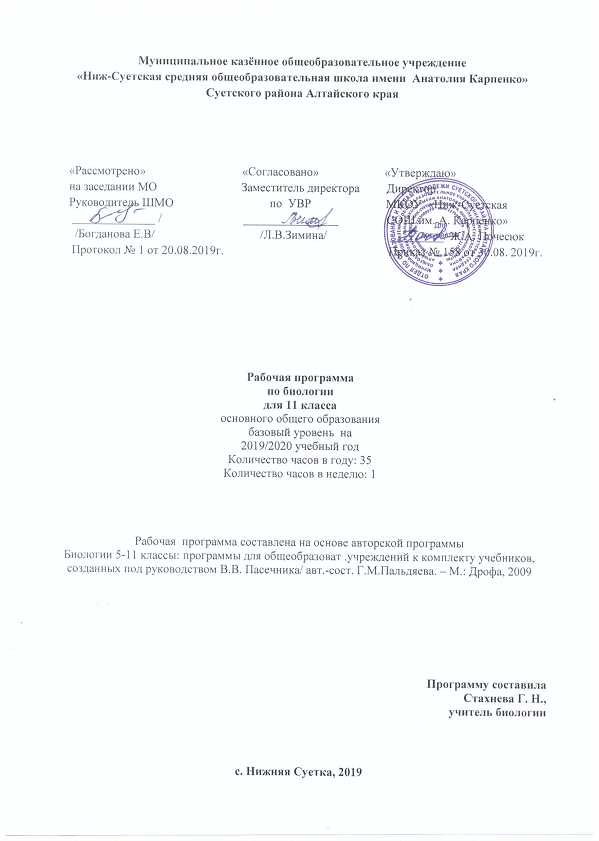 